Пояснительная записка к рабочей программе по «Физической культуре», 3 класс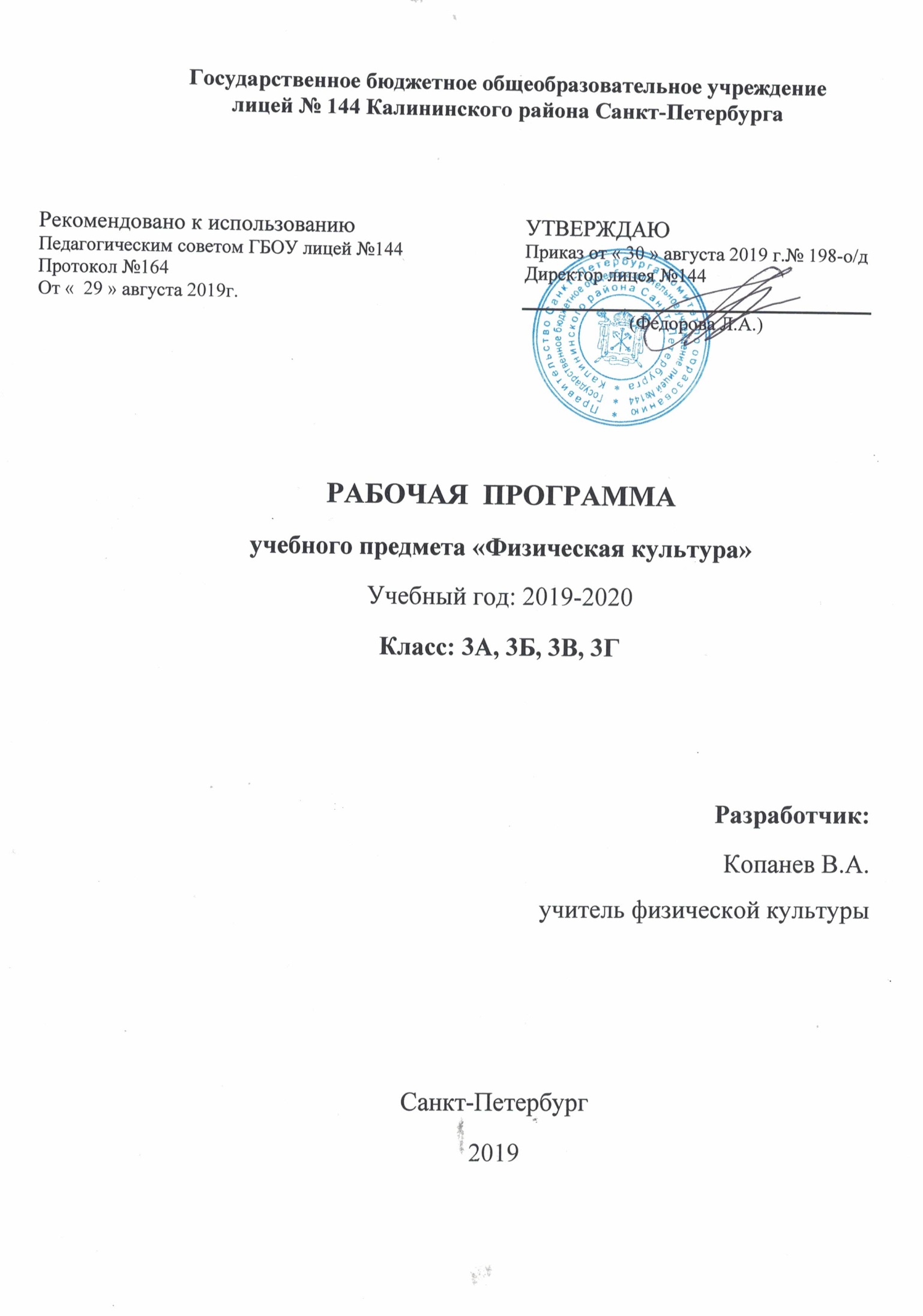 Рабочая программа учебного предмета Физическая культура для 3 класса составлена на основе следующих документов:Федеральный закон от 29.12.2012 №273-ФЗ «Об образовании в Российской Федерации»«Федеральный компонент государственных стандартов начального общего, основного общего и среднего (полного) общего образования». Утвержден 05.03.2004 № 1089 Федеральный перечень учебных пособий, рекомендованных (допущенных) к использованию в образовательном процессе в образовательных  учреждениях, реализующих образовательные программы общего образования и имеющих государственную аккредитацию, на 2018-2019 учебный год.Постановление Федеральной службы по надзору в сфере защиты прав потребителей и благополучия человека и Главного государственного санитарного врача Российской Федерации от 29.12.2010 № 189 «Об утверждении СанПиН 2.4.2.2821-10 «Санитарно-эпидемиологические требования к условиям и организации обучения в общеобразовательных учреждениях».Приказами Минобрнауки России от 31.12.2015 г. №№ 1576, 1577, 1578 внесены изменения в федеральные государственные образовательные стандарты: ФГОС НОО, ФГОС ООО, ФГОС СОО.Учебный план ГБОУ лицея №144 на 2018-2019 учебный год.Для реализации Рабочей программы используется учебно-методический комплект,  включающий:1. учебник – Физическая культура. 1–4 кл.: В.И. Лях учебник для общеобразовательных учреждений. 14-е изд. - М.: Просвещение, 2013. - 190 с.2. методическое пособие:авторская программа «Комплексная программа физического воспитания учащихся 1-11 классов» В. И. Лях, А. А. Зданевич. - М.: Просвещение, 2010 Лях В.И. Физическое воспитание учащихся 1-4 классов. - М., 2014 Настольная книга учителя физической культуры/под ред.  Л.Б. Кофмана. – М., 20123. дидактический материал:методика преподавания. Спортивные игры/под ред. Э. Найминова. – М., 2010-Спортивные игры на уроках физкультуры/ ред. Листов О. – М., 2011 гКоличество часов: в год – 102; в неделю – 3, резерв – 3 часа.Распределение учебного времени при реализации программного материалапо физической культуре (3 класс)Цели:формирование разносторонне физически развитой личности, способной активно использовать ценности физической культуры для укрепления и длительного сохранения собственного здоровья; оптимизации трудовой деятельности и организации активного отдыха. В основной школе данная цель конкретизируется: учебный процесс направлен на формирование устойчивых мотивов и потребностей школьников в бережном отношении к своему здоровью, целостном развитии физических и психических качеств, творческом использовании средств физической культуры в организации здорового образа жизни. формирование у обучающихся целостного представления о техносфере, основанного на приобретённых знаниях, умениях и способах деятельности;Задачи:укрепление здоровья, развитие основных физических качеств и повышение функциональных возможностей организма;формирование культуры движений, обогащение двигательного опыта физическими упражнениями с общеразвивающей и корригирующей направленностью, техническими действиями и приемами базовых видов спорта;освоение знаний о физической культуре и спорте, их истории и современном развитии, роли в формировании здорового образа жизни;обучение навыкам и умениям в физкультурно-оздоровительной и спортивно-оздоровительной деятельности, самостоятельной организации занятий физическими упражнениями;воспитание положительных качеств личности, норм коллективного взаимодействия и сотрудничества в учебной и соревновательной деятельности.Место учебного предмета в учебном планеФедеральный базисный (образовательный) учебный план для образовательных учреждений Российской Федерации предусматривает обязательное изучение предмета «физическая культура» на этапах начального, основного, полного общего образования в объеме 102 ч (3 урока в неделю) в каждом классе.Требования к уровню подготовки учащихся (планируемые результаты освоения)Результаты освоения программного материала по предмету «Физическая культура» оцениваются по трем базовым уровням и представлены соответственно метапредметными, предметными и личностными результатами. Метапредметные результаты характеризуют уровень сформированности качественных универсальных способностей учащихся, проявляющихся в активном применении знаний и умений в познавательной и предметно-практической деятельности. Приобретенные на базе освоения содержания предмета «Физическая культура», в единстве с освоением программного материала других образовательных дисциплин, универсальные способности потребуются как в рамках образовательного процесса (умение учиться), так и в реальной повседневной жизни учащихся. - владение способами организации и проведения разнообразных форм занятий физической культурой, их планирования и содержательного наполнения; - владение широким арсеналом двигательных действий и физических упражнений из базовых видов спорта и оздоровительной физической культуры, активное их использование в самостоятельно организуемой спортивно-оздоровительной и физкультурно-оздоровительной деятельности; - владение способами наблюдения за показателями индивидуального здоровья, физического развития и физической подготовленности, использование этих показателей в организации и проведении самостоятельных форм занятий физической культурой. - владение культурой речи, ведение диалога в доброжелательной и открытой форме, проявление к собеседнику внимания, интереса и уважения; - владение умением вести дискуссию, обсуждать содержание и результаты совместной деятельности, находить компромиссы при принятии общих решений; - владение умением логически грамотно излагать, аргументировать и обосновывать собственную точку зрения, доводить ее до собеседника. - добросовестное выполнение учебных заданий, осознанное стремление к освоению новых знаний и умений, качественно повышающих результативность выполнения заданий; - рациональное планирование учебной деятельности, умение организовывать места занятий и обеспечивать их безопасность;- поддержание оптимального уровня работоспособности в процессе учебной деятельности, активное использование занятий физической культурой для профилактики психического и физического утомления. - бережное отношение к собственному здоровью и здоровью окружающих, проявление доброжелательности и отзывчивости к людям, имеющим ограниченные возможности и нарушения в состоянии здоровья; - уважительное отношение к окружающим, проявление культуры взаимодействия, терпимости и толерантности в достижении общих целей при совместной деятельности; ответственное отношение к порученному делу, проявление осознанной дисциплинированности и готовности отстаивать собственные позиции, отвечать за результаты собственной деятельности.Предметные результаты характеризуют опыт учащихся в творческой двигательной деятельности, который приобретается и закрепляется в процессе освоения учебного предмета «Физическая культура». Приобретаемый опыт проявляется в знаниях и способах двигательной деятельности, умениях творчески их 'применять при решении практических задач, связанных с организацией и проведением самостоятельных занятий физической культурой.- способность интересно и доступно излагать знания о физической культуре, грамотно пользоваться понятийным аппаратом; - способность формулировать цели и задачи занятий физическими упражнениями, аргументированно вести диалог по основам их организации и проведения; - способность осуществлять судейство соревнований по одному из видов спорта, владеть информационными жестами судьи.- способность отбирать физические упражнения по их функциональной направленности, составлять из них индивидуальные комплексы для оздоровительной гимнастики и физической подготовки;- способность составлять планы занятий физической культурой с различной педагогической направленностью, регулировать величину физической нагрузки в зависимости от задач занятия и индивидуальных особенностей организма; - способность проводить самостоятельные занятия по освоению новых двигательных действий и развитию основных физических качеств, контролировать и анализировать эффективность этих занятий. - знания по истории и развитию спорта и олимпийского движения, о положительном их влиянии на укрепление мира и дружбы между народами; - знание основных направлений развития физической культуры в обществе, их целей, задач и форм организации; знания о здоровом образе жизни, его связи с укреплением здоровья и профилактикой вредных привычек,·о роли и месте физической культуры в организации здорового образа жизни. - способность проявлять инициативу и творчество при организации совместных занятий физической культурой, доброжелательное и уважительное отношение к занимающимся, независимо от особенностей их здоровья, физической и технической подготовленности;- умение оказывать помощь занимающимся при освоении новых двигательных действий, корректно объяснять и объективно оценивать технику их выполнения; способность проявлять дисциплинированность и уважительное отношение к сопернику в условиях игровой и соревновательной деятельности, соблюдать правила игры и соревнований.- способность преодолевать трудности, выполнять учебные задания по технической и физической подготовке в полном объеме;- способность организовывать самостоятельные занятия физической культурой разной направленности, обеспечивать безопасность мест занятий, спортивного инвентаря и оборудования, спортивной одежды;- способность самостоятельно организовывать и проводить занятия профессионально-прикладной физической подготовкой, подбирать физические упражнения в зависимости от индивидуальной ориентации на будущую профессиональную деятельность.Личностные результаты отражаются в индивидуальных качественных свойствах учащихся, которые приобретаются в процессе освоения учебного предмета «Физическая культура». Эти качественные свойства проявляются прежде всего в положительном отношении учащихся к занятиям двигательной (физкультурной) деятельностью, накоплении необходимых знаний, а также в умении использовать ценности физической культуры для удовлетворения индивидуальных интересов и потребностей, достижения личностно значимых результатов в физическом совершенстве.- владение умением осуществлять поиск информации по вопросам развития современных оздоровительных систем, обобщать, анализировать и творчески применять полученные знания в самостоятельных занятиях физической культурой;- владение умением достаточно полно и точно формулировать цель и задачи совместных с другими детьми занятий физкультурно-оздоровительной и спортивно-оздоровительной деятельностью, излагать их содержание;- владение умением оценивать ситуацию и оперативно принимать решения, находить адекватные способы поведения и взаимодействия с партнерами во время учебной и игровой деятельности.- владение навыками выполнения жизненно важных двигательных умений (ходьба, бег, прыжки, лазанья и др.) различными способами, в различных изменяющихся внешних условиях;- владение навыками выполнения разнообразных физических упражнений различной функциональной направленности, технических действий базовых видов спорта, а также применения их в игровой и соревновательной деятельности;- умение максимально проявлять физические способности (качества) при выполнении тестовых упражнений по физической культуре.- владение знаниями об индивидуальных особенностях физического развития и физической подготовленности, о соответствии их возрастным и половым нормативам;владение знаниями об особенностях индивидуального здоровья и о функциональных возможностях организма, способах профилактики заболеваний и пере напряжения средствами физической культуры;- владение знаниями по основам организации и проведения занятий физической культурой оздоровительной и тренировочной направленности, составлению содержания занятий в соответствии с собственными задачами, индивидуальными особенностями физического развития и физической подготовленности.- способность управлять своими эмоциями, проявлять культуру общения и взаимодействия в процессе занятий физической культурой, игровой и соревновательной деятельности;- способность активно включаться в совместные физкультурно-оздоровительные и спортивные мероприятия, принимать участие в их организации и проведении;- владение умением предупреждать конфликтные ситуации во время совместных занятий физической культурой и спортом, разрешать спорные проблемы на основе уважительного и доброжелательного отношения к окружающим.- умение планировать режим дня, обеспечивать оптимальное сочетание нагрузки и отдыха; - умение проводить туристские пешие походы, готовить снаряжение, организовывать и благоустраивать места стоянок, соблюдать правила безопасности;- умение содержать в порядке спортивный инвентарь и оборудование, спортивную одежду, осуществлять их подготовку к занятиям и спортивным соревнованиям.- красивая (правильная) осанка, умение ее длительно сохранять при разнообразных формах движения и передвижений;- хорошее телосложение, желание поддерживать его в рамках принятых норм и представлений посредством занятий физической культурой;- культура движения, умение передвигаться красиво, легко и непринужденно.Виды и формы промежуточного и итогового контроля.С целью проверки знаний учащихся используются методы:- опрос в устной или письменной форме в паузах между выполнением упражнений, до или после выполняемого задания- тестирование- демонстрация знаний в конкретной деятельности.С целью проверки уровня владения двигательными действиями используются методы:- метод открытого наблюдения- вызов учащегосяОценка «5» - двигательное действие выполнено, точно, в надлежащем темпе.Оценка «4» - двигательное действие выполнено правильно, но недостаточно легко и четко, наблюдается скованность движений.Оценка «3»-двигательное действие выполнено в основном правильно, но допущена одна грубая или несколько мелких ошибок.Данные методы применяются индивидуально и фронтально.С целью проверки уровня физической подготовленности используется контрольные упражнения и тестирование (выполнение тестовых заданий с оцениванием либо результатов, либо прироста результатов).Для оценки результатов используются нормативы, предложенные в «Комплексной программе физического воспитания учащихся 1-11 классов», авт. Лях В.И, Зданевич А.А. 2014 г., утвержденные Министерством Образования Российской Федерации.Уровень физической подготовленности 3 класс             СОДЕРЖАНИЕ УЧЕБНОГО ПРЕДМЕТАРаздел «Знания о физической культуре» Требования к технике безопасности на занятиях, физическими упражнениями разной направленности (в условиях спортивного зала и спортивных площадок). Профилактика травматизма и оказание до врачебной помощи при выполнении физических упражнений. Техника безопасности при занятиях акробатическими упражнениями, на спортивных снарядах, баскетболом, волейболом, футболом. Правила спортивных соревнований по баскетболу, волейболу и их назначение.История физической культурыФизическая культура (основные понятия)  Физическое развитие человека. Понятие о физическом развитии, характеристика его основных показателей. Осанка как показатель физического развития человека, основные ее характеристики и параметры. Характеристика основных средств формирования и профилактики нарушений осанки. Правила составления комплексов упражнений. Адаптивная физическая культура. Адаптивная физическая культура как система занятий физическими упражнениями по укреплению и сохранению здоровья, коррекции осанки и телосложения, профилактики утомления. Здоровье и здоровый образ жизни. Здоровый образ жизни, роль и значение физической культуры в его формировании. Вредные привычки их пагубное влияние на физическое, психические и социальное здоровье человека. Роль и значение занятий физической культурой в профилактике вредных привычек.Физическая культура человека. Режим дня, его основное содержание и правила планирования. Режим дня, его основное содержание и правила планирования. Утренняя зарядка и ее влияние на работоспособность человека. Физкультминутки (физкультпаузы), их значение для профилактики утомления в условиях учебной и трудовой деятельности. Закаливание организма. Правила безопасности и гигиенические требования. Закаливание организма способами принятия воздушных и солнечных ванн, купания. Правила безопасности и гигиенические требования во время закаливающих процедур. Проведение самостоятельных занятий по коррекции осанки и телосложения. Проведение самостоятельных занятий по коррекции осанки и телосложения, их структура и содержание, место в системе регулярных занятий физическими упражнениями.Раздел «Физическое совершенствование» Спортивно-оздоровительная деятельность c общеразвивающей направленностью.Легкая атлетика Тема «Беговые упражнения»         Знания о физической культуре         Требования к технике безопасности на занятиях легкой атлетикой, физическими упражнениями разной направленности (в условиях спортивного зала и спортивных площадок). Профилактики травматизма и оказания до врачебной помощи при выполнении физических упражнений. Правила спортивных соревнований по легкой атлетике.История физической культуры. Олимпийские игры древности.Физическая культура (основные понятия). Здоровье и здоровый образ жизни.  Физическое совершенствование    Беговые упражнения: бег на короткие и средние дистанции; высокий старт; ускорения с высокого старта; спринтерский бег; гладкий равномерный бег; эстафетный бег; бег с преодолением препятствий; кроссовый бег.Упражнения общеразвивающей направленности. Общефизическая подготовка. Физические упражнения на развитие основных физических качеств: силы, быстроты, выносливости, гибкости, координации движений, ловкости. Подвижные, спортивные игры и эстафеты.  Элементы техники национальных видов спорта (бег с палкой).Развитие быстроты, выносливости. Повторный бег на короткие дистанции с максимальной скоростью. Бег по пересеченной местности (кроссовый бег) Способы двигательной (физкультурной) деятельности Организация и проведение самостоятельных занятий физической культурой. Подготовка к занятиям физической культурой. Организация досуга средствами физической культуры.Тема «Прыжковые упражнения»        Физическое совершенствование    Прыжковые упражнения. Обучение техники прыжка в длину с разбега способом «согнув ноги». Разбег с 7 – 9 шагов, умение точно попадать на брусок и мощно отталкиваться, сохранять равновесие в полете и рационально приземляться. Обучение техники прыжка в высоту с разбега способом «перешагивание». Элементы техники национальных видов спорта (тройной прыжок с места, с разбега; прыжки через нарты), сюжетно-образные и обрядовые игры.   Упражнения общеразвивающей направленности. Общефизическая подготовка. Специальные прыжковые упражнения, многоскоки. Подвижные, спортивные игры и эстафеты.Способы двигательной (физкультурной) деятельности. Оценка эффективности занятий физической культурой. Простейший анализ и оценка техники осваиваемого упражнения по методу сличения его с эталонным образцом. Профилактика появления ошибок и способы их устранения.Тема «Метание малого мяча»          Физическое совершенствование     Метание малого мяча. Обучение техники метания малых мячей с места, с разбега (трех шагов) на дальность и в вертикальную неподвижную мишень. Элементы техники национальных видов спорта, сюжетно-образные и обрядовые игры. Метание набивного мяча (1 кг) на дальность из разных положений.   Упражнения общеразвивающей направленности. Общефизическая подготовка. Специальные, подводящие упражнения для метания. Подвижные, спортивные игры и эстафеты.Способы двигательной (физкультурной) деятельности. Оценка эффективности занятий физической культурой. Простейший анализ и оценка техники осваиваемого упражнения по методу сличения его с эталонным образцом. Профилактика появления ошибок и способы их устранения. Судейство соревнований по метанию малого мяча на дальность (в качестве помощника судьи).Тема «Кроссовая подготовка»          Физическое совершенствование     Темы «Бег в равномерном темпе. Подвижные игры». Обучение техники бега.    Упражнения общеразвивающей направленности. Общефизическая подготовка. Специальные, подводящие упражнения для изучения элементов.  Подвижные игры и эстафеты. Способы двигательной (физкультурной) деятельности. Оценка эффективности занятий физической культурой. Простейший анализ и оценка техники осваиваемого упражнения по методу сличения его с эталонным образцом. Профилактика появления ошибок и способы их устранения.Гимнастика с элементами акробатики Знания о физической культуре. Техника безопасности на занятиях акробатическими упражнениями, опорных прыжков.         Физическое совершенствование       Тема «Организующие команды и приемы» - построение и перестроение на месте и в движении; передвижение строевым шагом.      Тема «Акробатические упражнения и комбинации» - девочки: кувырок вперед (назад) в группировке; стойка на лопатках; гимнастический мост. мальчики: кувырок вперед, кувырок назад в упор присев; кувырок вперед в стойку на лопатках. Акробатическая комбинация.     Способы двигательной (физкультурной) деятельности.  Оценка эффективности занятий физической культурой.  Оценка техники движений, способы выявления и устранения ошибок в технике выполнения (технических ошибок).    Физическое совершенствование      Упражнения и комбинации на спортивных снарядах. Гимнастическое бревно - девочки: ходьба с различной амплитудой движений и ускорениями, поворотами в правую и левую стороны; передвижения приставными шагами (левым и правым боком); соскок прогнувшись толчком ног из стойки поперек.     Гимнастическая перекладина (низкая) - мальчики: вис согнувшись, вис прогнувшись; из виса стоя прыжком упор, опускание в вис лежа на согнутых руках; из стойки спиной к перекладине вис стоя сзади согнувшись, толчком ног вис согнувшись; вис завесом коленом.Гимнастические упражнения прикладного характера. Прыжки со скакалкой. Передвижение по гимнастической стенке. Преодоление полосы препятствий с элементами лазанья и перелезания, переползания, передвижение по наклонной гимнастической скамейке.Способы двигательной (физкультурной) деятельности.  Оценка эффективности занятий физической культурой.  Оценка техники движений, способы выявления и устранения ошибок в технике выполнения (технических ошибок).Спортивные игрыТема «Баскетбол» Знания о физической культуре. Техника безопасности на занятиях баскетболом. Правила спортивных соревнований по баскетболу и их назначение.       Физическое совершенствование      Баскетбол: специальные упражнения и технические действия без мяча. Ведение мяча на месте и в движении (по прямой, «змейкой», с об беганием лежащих и стоящих предметов). Ловля и передача мяча на месте и в движении. Броски мяча в корзину, стоя на месте, в прыжке, в движении; игра по упрощенным правилам. Способы двигательной (физкультурной) деятельности.  Оценка эффективности занятий физической культурой.  Оценка техники движений, способы выявления и устранения ошибок в технике выполнения (технических ошибок). Судейство простейших спортивных соревнований по баскетболу (в качестве помощника судьи).Тема «Пионербол с элементами волейбола» Знания о физической культуре. Техника безопасности на занятиях волейболом и пионерболу. Правила спортивных соревнований по волейболу, пионерболу и их назначение.           Физическое совершенствование      Волейбол: подбрасывание мяча; специальные упражнения и технические действия без мяча; подача мяча (нижняя); прием и передача мяча двумя руками снизу, сверху стоя на месте и в движении; игра по упрощенным правилам. Подвижные игры на материале волейбола.    Способы двигательной (физкультурной) деятельности.  Оценка эффективности занятий физической культурой.  Оценка техники движений, способы выявления и устранения ошибок в технике выполнения (технических ошибок). Судейство простейших спортивных соревнований по волейболу и пионерболу (в качестве помощника судьи). Тема «Футбол»Знания о физической культуре.  Техника безопасности на занятиях футболом. Правила спортивных соревнований по футболу и их назначение. Физическое совершенствование      Футбол: удар по неподвижному и катящемуся мячу; остановка мяча; ведение мяча; подвижные игры на материале футбола.     Способы двигательной (физкультурной) деятельности.  Оценка эффективности занятий физической культурой.  Оценка техники движений, способы выявления и устранения ошибок в технике выполнения (технических ошибок). Судейство простейших спортивных соревнований по футболу (в качестве помощника судьи). «Физкультурно-оздоровительная деятельность». В процессе занятийТема «Оздоровительные формы занятий в режиме учебного дня и учебной недели»          Знания о физической культуре. Требования безопасности и гигиенические правила при проведении самостоятельных занятий оздоровительной физической культурой.Физическая культура (основные понятия). Физическое развитие человека.Физическая культура человека. Режим дня, его основное содержание и правила планирования. Проведение самостоятельных занятий по коррекции осанки и телосложения.Общие представления об оздоровительных системах физического воспитания.    Физическое совершенствование    Комплексы упражнений утренней зарядки, физкультминуток и физкультпауз. Комплексы дыхательной и зрительной гимнастики. Комплексы упражнений для развития гибкости, координации движений, формирования правильной осанки, регулирования массы тела с учетом индивидуальных особенностей физического развития и полового созревания. Комплексы для формирования телосложения.Способы двигательной (физкультурной) деятельности.  Организация и проведение самостоятельных занятий физической культурой. Выбор упражнений и составление индивидуальных комплексов для утренней зарядки, физкультминуток и физкультпауз (подвижных перемен).Материально-техническое обеспечениеобразовательного процессаУчебно-практическое оборудованиеУчебно-методический комплекс: Для учащихся Физическая культура. 1–4 кл.: В.И. Лях учебник для общеобразовательных учреждений. 14-е изд. - М.: Просвещение, 2013. - 190 с.Для учителей«Комплексная программа физического воспитания 1-11 классы», В.И. Лях, А.А. Зданевич; Москва:«Просвещение»,2010«Справочник учителя физической культуры», П.А. Киселев, С.Б. Киселева; - Волгоград: «Учитель», 2008«Подвижные и спортивные игры в учебном процессе и во внеурочное время», П.А. Киселев, С.Б. Киселев, Е.П. Киселева. - М.: «Планета»,2013Настольная книга учителя физической культуры/под ред. Л.Б. Кофмана. – М., 2012Физкультура: методика преподавания. Спортивные игры/под ред. Э. Найминова. – М., 2013Спортивные игры на уроках физкультуры/ ред. Листов О. – М., 2010Электронные ресурсы:http://www.it-n.ru/communities.aspx?cat_no=22924&tmpl=com Сеть творческих учителей, сообщество учителей физической культуры.http://www.openclass.ru/sub/Физическая%20культура Открытый класс, физическая культура.http://pedsovet.su/load/98 Сообщество взаимопомощи учителей, физическая культура.http://www.uchportal.ru Учительский портал. http://www.zavuch.info/metodichka/advanced-search-results/26965 Завуч.инфо. http://www.k-yroky.ru/load/153 К уроку, физическая культура. http://ballplay.narod.ru Персональный сайт Скиндера Александра Васильевича. http://vash-konspekt.ucoz.ru/ Персональный сайт Гордейчика Виктора Владимировича.http://www.kes-basket.ru/ Школьная баскетбольная лига.http://www.amfr.ru/ Ассоциация мини-футбола России.http://www.rosolymp.ru/index.php?option=com_content&view=article&id=6505&Itemid=1027 Всероссийская олимпиада школьников, физическая культура.www.edu.ruЦентр олимпиад anichkov.ruСайт учителей физической культуры fizkultura-na5.ruфизкультУРА! Fizkult-ura.ruКомитет по физической культуре и спорту kfis.spb.ruФедеральные Государственные образовательные стандарты минобрнауки.рф№п/пВид программного материалаКоличество часов (уроков)1Базовая часть681.1Основы знаний о физической культуреВ процессе урока1.2Гимнастика с элементами акробатики211.3Легкоатлетические упражнения351.4Кроссовая подготовка91.5Резерв (эстафетный бег, спортивные игры)32Вариативная часть342.2Подвижные игры на основе баскетбола222.3Подвижные игры на основе волейбола12Итого102Контрольные упражненияУровеньУровеньУровеньУровеньУровеньУровеньКонтрольные упражнениявысокийсреднийнизкийвысокийсреднийнизкийКонтрольные упражненияМальчикиМальчикиМальчикиДевочкиДевочкиДевочкиПодтягивание из виса на высокой перекладине (кол-во раз)532Подтягивание из виса лежа на низкой перекладине (кол-во раз)1597Сгибание и разгибание рук в упоре лежа на полу (кол-во раз)161291275Прыжок в длину с места толчком двумя ногами (см)160140130150130125Наклон вперед из положения стоя с прямыми ногами на полу (достать пол)ЛадонямиПальцамиПальцамиЛадонямиПальцамиПальцамиЧелночный бег 3х10 м (сек.)8,89,910,29,310,310,8бег на 30 м (сек.) с высокого старта5,16,66,85,36,77,0Бег на  (с)10,511,612,011,012,312,9Метание теннисного мяча в цель, дистанция 6 м (количество раз)432432Метание мяча весом  (м)322724171513Метание набивного мяча 1 кг из положения сидя, (см)360270220345265215Прыжки со скакалкой за 1 мин.807060908070Подъем туловища из положения лежа на спине (кол-во раз/мин)252321302826Бег на 1 км (мин, с)4,506,106,306,006.306,50Мячи резиновые малыеМячи набивные весом 1 кгМячи волейбольныеМячи футбольныеМячи баскетбольныеПалки гимнастические Скакалки детскиеОбруч пластиковый детскийКеглиСкамейка гимнастическая жесткаяМаты гимнастические Стенка гимнастическаяСетка волейбольная Щит баскетбольный тренировочныйРулетка измерительнаяМишень для метания